Ε.Ε.Ε.ΕΚ  ΚΑΡΠΕΝΗΣΙΟΥΔ/ΝΣΗ  Β/ΘΜΙΑΣ ΕΚΠ/ΣΗΣ Ν. ΕΥΡΥΤΑΝΙΑΣΣχολικό έτος 2020-21Εσωτερικός  κανονισμός   λειτουργίαςΠΡΟΛΟΓΟΣΜε τον όρο «Κανονισμός λειτουργίας σχολείου» νοείται το σύνολο των όρων και των κανόνων που αποτελούν προϋποθέσεις για να πραγματοποιείται ανενόχλητα, μεθοδικά και αποτελεσματικά το έργο του σχολείου. Οι συνθήκες αυτές πρέπει να αποβλέπουν στη διαμόρφωση ενός παιδαγωγικού και διδακτικού κλίματος το οποίο θα εξασφαλίζει τη συνεργασία των μελών της σχολικής κοινότητας, χωρίς εντάσεις και συγκρούσεις, δημιουργώντας ένα κλίμα αμοιβαίου σεβασμού και κατανόησης, ανάμεσα σε μαθητές, καθηγητές και γονείς.Φέτος,  εναρμονίζουμε τον εσωτερικό κανονισμό λειτουργίας του σχολείου με τους  όρους της πανδημίας του κορωνοϊού ώστε να διαφυλάξουμε όσο είναι δυνατόν τους μαθητές, τους εκπαιδευτικούς και τις οικογένειες τους από την δυσάρεστη και επικίνδυνη κατάσταση της πανδημίας.  https://www.minedu.gov.gr/ypapegan/ypour-apof/47834-09-02-21-esoterikos-kanonismos-leitourgias-sxolikon-monadon-protovathmias-kai-defterovathmias-ekpaidefsis1.Προσέλευση - παραμονή στο Σχολείο και αποχώρηση από αυτό.Η προσέλευση των μαθητών/τριών στο Σχολείο πρέπει να γίνεται το αργότερο μέχρι τις 8:15 π.μ.. Οι γονείς οφείλουν να ενημερώνουν άμεσα και μέχρι τις 8:30 το πρωί το Σχολείο στο τηλέφωνο 2237080122, για τυχόν απουσία του παιδιού τους, καθώς και για καθυστερημένη προσέλευση.Αναχώρηση των μαθητών από το Σχολείο πριν τη λήξη των μαθημάτων χωρίς άδεια από τη Διεύθυνση του Σχολείου δεν επιτρέπεται, παρά μόνο με την έγκριση ή παρουσία τού γονέα που θα αιτιολογήσει επαρκώς την ανάγκη της απουσίας.Η έξοδος του μαθητή από τον σχολικό χώρο ή η παραμονή του κατά μόνας εκτός της αίθουσας διδασκαλίας δεν επιτρέπεται. Το πρόγραμμα του σχολείου εκτελείται κατά γράμμα. Αλλαγές γίνονται μόνο μετά από ενημέρωση του Διευθυντή και του συλλόγου  ΔιδασκόντωνΣε όλες τις αίθουσες και στους διαδρόμους είναι αναρτημένο το ωρολόγιο πρόγραμμα του σχολείου.Η διδακτική ώρα αρχίζει και ολοκληρώνεται με το χτύπημα του κουδουνιού.Προσέλευση όλων των εκπαιδευτικών, εκτός των εφημερευόντων, μέχρι τις 08:10 π.μ. Προσέλευση εφημερευόντων στις 07:50 π.μ.Όταν κάποιος εκπαιδευτικός απουσιάζει για οποιοδήποτε λόγο, υποχρεούται να ενημερώνει μόνο τον Διευθυντή του σχολείου. Σε κάθε άλλη περίπτωση θα θεωρείται αδικαιολόγητη η απουσία του.Οι εκπαιδευτικοί και το υπόλοιπο προσωπικό του σχολείου μετά το τέλος των μαθημάτων τους ή στα κενά τους δεν αποχωρούν από το σχολείο χωρίς την άδεια του Διευθυντή του Σχολείου.Επίσης, οι εκπαιδευτικοί της τελευταίας ώρας μαζί με το υπόλοιπο προσωπικό του σχολείου βοηθάνε τους εφημερεύοντες κατά την αποχώρηση των μαθητών.Για τα προβλήματα που συμβαίνουν στην τάξη υπεύθυνος είναι ο εκπαιδευτικός της κάθε ώρας.Όταν υπάρχει  πρόβλημα  υγείας  σε  μαθητή  ενημερώνεται  η  Διεύθυνση  και  η  οικογένεια  του  μαθητή.Όλοι οι εκπαιδευτικοί που είχαν μάθημα την τελευταία ώρα αποχωρούν μετά την αποχώρηση όλων των μαθητών Μαθητεία – Πρακτική άσκησηhttps://www.e-nomothesia.gr/kat-ekpaideuse/deuterobathmia-ekpaideuse/upourgike-apophase-d3-15717-2016.htmlΤο ΕΕΕΕΚ Καρπενησίου αυτή τη χρονιά πραγματοποιεί μαθητεία – πρακτική άσκηση για μία μαθήτρια ΣΤ’ τάξης. Η μαθητεία – πρακτική άσκηση γίνεται με τη συνεργασία του Δήμου Καρπενησίου. Η μαθήτρια θα βρίσκεται στον χώρο της Εστίας κάθε Τρίτη, Τετάρτη και Πέμπτη από 8:00 έως 13:20, ενώ κάθε Δευτέρα και Παρασκευή θα βρίσκεται στο σχολείο ώστε να επιτυγχάνεται η ανάλογη ανατροφοδότηση.Απαραίτητη προϋπόθεση για την πραγματοποίηση της μαθητείας είναι η σύμφωνη γνώμη γονέων, συλλόγου διδασκόντων και απόφαση του Δημοτικού συμβουλίου του Δήμου Καρπενησίου.Κατά τη διάρκεια της παρουσίας της μαθήτριας στο χώρο της εστίας θα βρίσκεται επόπτης καθηγητής που ορίζεται από το σύλλογο διδασκόντων και καταγράφεται στο ωρολόγιο πρόγραμμα του σχολείου.Ο επόπτης καθηγητής παραλαμβάνει το πρωί τη μαθήτρια και την επιβιβάζει στο ταξί το μεσημέρι.Ο επόπτης μαθητείας είναι ο εκπρόσωπος του σχολείου, που θα βρίσκεται καθ’ όλη τη διάρκεια σε διακριτικό χώρο και είναι σε εγρήγορση για την επίλυση οποιουδήποτε προβλήματος.Ο επόπτης μαθητείας και το ΕΕΠ του σχολείου μας, επικοινωνεί και συνεργάζεται με τους υπεύθυνους της εστίας, οι οποίοι καθοδηγούν και συμβουλεύουν τη μαθήτρια, ώστε να κατακτήσει τους στόχους της πρακτικής άσκησης βραχυπρόθεσμους  και μακροπρόθεσμους.Ο επόπτης καθηγητής σε περίπτωση ατυχήματος ή όποιου προβλήματος ενημερώνει τη Διεύθυνση του σχολείου που σε συνεργασία με το ΕΕΠ θα δράσουν ανάλογα για την επίλυσή του. Εφημερίες https://www.alfavita.gr/ekpaideysi/299532_efimeries-ekpaideytikon-ti-problepetaiΒασικός στόχος των εφημερευόντων στα διαλείμματα είναι η ασφάλεια των μαθητών που επιτυγχάνεται με την πρόληψη των επεισοδίων, προβλημάτων υγείας μαθητών κλπ. Αυτό επιτυγχάνεται με τη συνεχή επαγρύπνηση και την επικοινωνία με τους μαθητές, καθώς επίσης και με τη γνώση των ιδιαιτεροτήτων των μαθητών.Οι εφημερεύοντες οφείλουν να βρίσκονται στην θέση τους  με το χτύπημα του κουδουνιού.Οι εφημερεύοντες εκπαιδευτικοί στα διαλείμματα παραμένουν στις θέσεις εφημερίας που έχουν καθοριστεί από τη Διεύθυνση του σχολείου με σύμφωνη γνώμη του Συλλόγου Διδασκόντων.Στο σχόλασμα αν κάποιο σχολικό μέσο αργήσει, παραμένουν όλοι οι εφημερεύοντες στο χώρο αποχώρησης των μαθητών.Μετά την αποχώρηση των μαθητών, όλοι οι εφημερεύοντες ενημερώνουν στο Γραφείο την Διεύθυνση του σχολείου για πιθανά προβλήματα και μετά αποχωρούν. Υπεύθυνοι τμημάτων Ορίζονται στον πρώτο σύλλογο της σχολικής χρονιάς.Καταγράφουν τους μαθητές του τμήματός τους στο βιβλίο φοίτησης στην αρχή του σχολικού έτους.Συμπληρώνουν στις καρτέλες των μαθητών την χρονιά φοίτησης (εγγραφή ή ανανέωση εγγραφής) και καλούν τους κηδεμόνες να υπογράψουν (κατάλληλος χρόνος είναι κατά την παράδοση της βαθμολογίας του 1ου τετραμήνου)καταχωρούν τις απουσίες στα βιβλία  φοίτησης στο τέλος κάθε εβδομάδας.πριν το τέλος κάθε τετραμήνου, από τις συμπληρωμένες καταστάσεις βαθμολογίας, καταχωρούν τους βαθμούς και τις συνολικές απουσίες στις καρτέλες και το Myschool, ετοιμάζουν, επίσης, στο τέλος κάθε τετραμήνου τις καταστάσεις βαθμολογίας των μαθητών του τμήματός τους.Οι εκπαιδευτικοί ΕΕΠ εργάζονται ως εξής:α)  Συντάσσουν πρόγραμμα με τα ονόματα μαθητών ανά συνεδρία το οποίο υπογράφεται και εγκρίνεται από τον Διευθυντή του σχολείου. Κάθε διδακτική ώρα τελειώνει με το χτύπημα του κουδουνιού.β) Αν υπάρχει οποιαδήποτε αλλαγή στο πρόγραμμα ενημερώνεται έγκαιρα ο Διευθυντής του σχολείουγ)  Για να βγουν από το σχολείο στο πλαίσιο της κοινωνικοποίησης συντάσσεται πράξη στο πρακτικό του σχολείου, όπου αναγράφεται ο σκοπός, ο τόπος και οι στόχοι της εξόδου, αποστέλλεται δε αντίγραφο με το αντίστοιχο αίτημα στη Διεύθυνση Β/θμιας Εκπαίδευσης.  δ) Εκτελούν τα καθήκοντά τους, όπως ορίζονται από την κείμενη νομοθεσία. http://pdede.sch.gr/2017/09/04/kathikonta-kai-armodiotites-ton-kladon-pe23-psychologon-kai-pe30-koinonikon-leitoyrgon-sta-scholeia-protovathmias-kai-deyterovathmias-genikis-kai-epaggelmatikis-ekpaideysis/ Το Ειδικό  Βοηθητικό Προσωπικό  εργάζεται ως εξής:α) Είναι στο σχολείο 20 λεπτά πριν την έναρξη του σχολικού προγράμματος, (8:00 π.μ.). Ανοίγει όλες τις πόρτες, τις τουαλέτες και τα θερμαντικά σώματα τους χειμερινούς μήνες. β)  Συντάσσει πρόγραμμα με τα ονόματα μαθητών ανά συνεδρία το οποίο υπογράφεται και εγκρίνεται από τον Διευθυντή του σχολείουγ)  Παραμένει στο σχολείο όλες τις ώρες λειτουργίας,  κλείνει τις τουαλέτες και τις πόρτες στο τέλος του σχολικού προγράμματος.δ) Αν την ώρα του μαθήματος είναι απαραίτητη η τουαλέτα για κάποιον μαθητή, το Ειδικό Βοηθητικό Προσωπικό είναι υπεύθυνο να συνοδεύσει τον μαθητή στην τουαλέτα, αλλά την κύρια εποπτεία την έχει ο εκπαιδευτικός της τάξης.ε) Εκτελεί τα καθήκοντά του, όπως ορίζονται από την κείμενη νομοθεσία. http://pdede.sch.gr/2018/06/05/kathikonta-kai-armodiotites-ton-kladon-pe25-scholikon-nosileyton-kai-toy-kladoy-de01-eidikoy-voithitikoy-prosopikoy-sta-scholeia-protovathmias-kai-deyterovathmias-genikis-kai-epaggelmatikis-ekpaideysi/2.Συμπεριφορά μαθητών/τριών - Παιδαγωγικός έλεγχος2.1 Συμπεριφορά μαθητών/τριώνΑποκλίσεις των μαθητών από τη δημοκρατική συμπεριφορά, τους κανόνες του σχολείου, τους όρους της ισότιμης συμμετοχής στη ζωή του Σχολείου, από τον οφειλόμενο σεβασμό στον/στην εκπαιδευτικό, στη σχολική περιουσία, στον συμμαθητή/ στη συμμαθήτρια, πρέπει να θεωρούνται σχολικά παραπτώματα. Τα σχολικά παραπτώματα θα αντιμετωπίζονται από το σχολείο, σύμφωνα με την ισχύουσα νομοθεσία και με γνώμονα την αρχή ότι η κατασταλτική αντιμετώπιση αυτών των φαινομένων πρέπει να είναι η τελευταία επιλογή, χωρίς όμως να αποκλείεται ως παιδαγωγικό μέτρο.Ο σεβασμός όλων προς τα μέλη της Σχολικής Κοινότητας (μαθητές, Δ/νση, εκπαιδευτικούς, γονείς και άλλους εργαζόμενους) είναι βασική προϋπόθεση για τη σωστή και αποδοτική λειτουργία του Σχολείου. Ιδιαίτερη βαρύτητα δίνεται στη δημιουργία κλίματος συνεργασίας, κατανόησης και αλληλοϋποστήριξης μεταξύ όλων των μελών της Σχολικής Κοινότητας.Η θέση των μαθητών στην τάξη ορίζεται από τον υπεύθυνο καθηγητή του τμήματος και – για λόγους υγειονομικής ασφάλειας – δεν πραγματοποιείται καμία αλλαγή. Επίσης, καλό είναι οι μαθητές να μην ανταλλάσσουν μεταξύ τους μολύβια και τετράδια.Στα διαλείμματα δεν επιτρέπεται να παραμένουν οι μαθητές στις αίθουσες διδασκαλίας. Όσο ο καιρός το επιτρέπει οι μαθητές θα βρίσκονται στο προαύλιο, σε καθορισμένο χώρο και δεν θα έρχονται σε επαφή με τους μαθητές των άλλων τμημάτων που κάνουν μαζί διάλειμμα.2.2 Παιδαγωγικός έλεγχοςΚάθε διδακτική πρακτική στηρίζεται στη συστηματική εξέταση των πληροφοριών που συλλέγονται για κάθε μαθητή, ενώ με την αξιολόγηση της αρχικής κατάστασης του μαθητή καθορίζονται οι τετραμηνιαίοι και ετήσιοι στόχοι.Εφαρμόζονται διδακτικές τεχνικές όπως:  1) η διαλεκτική μέθοδος διδασκαλίας μέσω της αφήγησης-διήγησης, περιγραφής, επίδειξης και συζήτησης, 2) η ερωτηματική διαλογική μορφή και 3) η  διδασκαλία με χρήση οπτικοακουστικών μέσων και ειδικών οργάνων. Εφαρμόζονται επίσης:  η δεικτική-υποδειγματική διδασκαλία, οι παιγνιώδεις μορφές διδασκαλίας και η βιωματική διδασκαλία.Οι παραπάνω διδακτικές πρακτικές προσαρμόζονται στις κατευθύνσεις του ενιαίου αναλυτικού προγράμματος ΑΠΣ–ΔΕΠΠΣ, στις πραγματικές δυνατότητες των μαθητών και στις προσφερόμενες συνθήκες υποδομής.Εφαρμόζεται διαφοροποιημένη διδασκαλία, προσαρμοσμένη στις διαφορετικές ανάγκες του κάθε μαθητή σε τάξεις μεικτής ικανότητας.Τα τμήματα των μαθητών προκύπτουν με βάση το έτος φοίτησης, το εργαστήριο στο οποίο εντάχθηκε ο μαθητής και τη λειτουργικότητα της ομάδας.Εφαρμόζεται ένας προς έναν διδασκαλία για μαθητές που το έχουν ανάγκη και όταν αυτό είναι εφικτό.Πραγματοποιείται πρακτική άσκηση των μαθητών στo πλαίσιo των εργαστηρίων αλλά και μέσα από το πρόγραμμα «κοινωνικής και επαγγελματικής ένταξης» σε εργασιακούς χώρους.Υλοποιείται πρόγραμμα μετάβασης των νέων μαθητών στο σχολείο σε συνεργασία με τα σχολεία αποστολής των μαθητών, αλλά και πρόγραμμα μετάβασης στην ενήλικη ζωή.Παρέχεται ομαδική και ατομική ψυχολογική και επαγγελματική υποστήριξη στους μαθητές.Υλοποιείται  συμβουλευτική γονέων.Υλοποιούνται προγράμματα σχολικών δραστηριοτήτων καθώς και εκπαιδευτικά, πολιτιστικά και αθλητικά προγράμματα.Ενισχύεται η συμμετοχή των μαθητών σε καλλιτεχνικές εκδηλώσεις και μαθητικούς διαγωνισμούς.Εκπονούνται προγράμματα με στόχο το άνοιγμα στην τοπική κοινωνία μέσα από εθελοντικές δράσεις και καινοτόμες πρωτοβουλίες. Στο πλαίσιο των εργαστηρίων υποστηρίζονται παρεμβάσεις και δράσεις με άλλους φορείς.Υποστηρίζονται και υλοποιούνται συνεργασίες με άλλα σχολεία με στόχο την  ανάπτυξης σχέσεων και αλληλεπίδρασης.Η αποτίμηση και η κατάθεση της παιδαγωγικής αξιολόγησης γίνεται με την αναλυτική βαθμολογία στο τέλος των δύο τετραμήνων 3. Πρόληψη φαινομένων Βίας και Σχολικού εκφοβισμούH ανάπτυξη θετικού σχολικού κλίματος αποτελεί σημαντικό παράγοντα της διαδικασίας πρόληψης ή/και αντιμετώπισης φαινομένων βίας, παρενόχλησης, εξαναγκασμού και σχολικού εκφοβισμού. Χαρακτηριστικά του θετικού και υγιούς σχολικού κλίματος είναι ο αμοιβαίος σεβασμός, η αποδοχή της διαφορετικότητας, η προώθηση της συνεργασίας με Φορείς, η συνεργασία του Σχολείου με την οικογένεια, κ.ά. Δράσεις που απευθύνονται σε μαθητές και γονείς :Η εξήγηση του φαινόμενου του σχολικού εκφοβισμού  Η αφύπνιση των παιδιών σε σχέση με την συναισθηματική κατάσταση των εμπλεκόμενων παιδιών στον εκφοβισμό Η παρουσίαση πρακτικών λύσεων για αποφυγή εμπλοκής στον εκφοβισμόΗ παρακολούθηση ταινιών και η ανάλυση τους με θέμα τον εκφοβισμό και τη διαφορετικότηταΗ συνεχής αναζήτηση και επίλυση τέτοιων φαινομένων από το προσωπικό Ε.Ε.Π και η υποστήριξη σε μαθητές και οικογένεια.4.Σχολικές Εκδηλώσεις – ΔραστηριότητεςΤο Σχολείο οργανώνει μια σειρά εκδηλώσεων/δραστηριοτήτων, που στόχο έχουν τη σύνδεση σχολικής και κοινωνικής ζωής, τον εμπλουτισμό των υπαρχουσών γνώσεων των μαθητών/μαθητριών, την απόκτηση δεξιοτήτων ζωής και την ευαισθητοποίησή τους σε κοινωνικά θέματα. Οι ενδοσχολικές εκδηλώσεις, οι σχολικές δραστηριότητες και η συμμετοχή σε καινοτόμα σχολικά προγράμματα πρέπει να γίνονται με πρωτοβουλίες, ιδέες και ευθύνη των ίδιων των μαθητών/μαθητριών, διότι έτσι αυτοί/αυτές αισθάνονται υπεύθυνοι/υπεύθυνες, αναδεικνύουν τις ικανότητές τους, τις κλίσεις τους, τα ενδιαφέροντά τους και το ταλέντο τους.Εκδρομές πραγματοποιούνται λαμβάνοντας όλα τα μέτρα προστασίας από την πανδημία του κορωνοϊού. Διδακτικές επισκέψεις και περίπατοι μπορούν να διεξάγονται  με υποχρεωτική  χρήση μάσκας.Σε εκδρομές και δραστηριότητες, σε χώρους μέσα ή έξω από το σχολείο δεν ισχύει το πρόγραμμα εφημεριών, αλλά ορίζονται από την Διεύθυνση (Σύλλογο Διδασκόντων) του σχολείου υπεύθυνοι εκπαιδευτικοί για συγκεκριμένες ομάδες μαθητών. Την ημέρα πραγματοποίησης της εκδρομής δεν ισχύει το διδακτικό ωράριο των καθηγητών και το ωράριο του υπόλοιπου προσωπικού του σχολείου, αλλά όλοι συμμετέχουν καθ’ όλη τη διάρκεια της εκδρομής.Στις εκδηλώσεις δεν υφίσταται ωράρια με βάση το ωρολόγιο πρόγραμμα, αλλά όλοι συμμετέχουν στην εκδήλωση μέχρι την αποχώρηση όλων των μαθητών.5. Συνεργασία Σχολείου - Οικογένειας - Συλλόγου Γονέων/ΚηδεμόνωνΤο Σχολείο πρέπει να βρίσκεται σε αγαστή συνεργασία με την οικογένεια του μαθητή/της μαθήτριας, με τον Σύλλογο Γονέων/Κηδεμόνων και Φορέων, των οποίων όμως ο ρόλος πρέπει να είναι διακριτός. Κάθε φορά που δημιουργείται θέμα το οποίο σχετίζεται με συγκεκριμένο μαθητή/συγκεκριμένη μαθήτρια, ο πρώτος που θα πρέπει να ενημερωθεί σχετικά είναι ο γονέας/κηδεμόνας, ο οποίος θα πρέπει να συνεργαστεί με το Σχολείο.Έχει ήδη αναφερθεί ότι λόγω της πανδημίας καλό είναι να αποφεύγεται η επίσκεψη των γονέων στο σχολείο και να αναζητηθούν άλλοι τρόποι ενημέρωσης, όπως το τηλέφωνο και το ηλεκτρονικό ταχυδρομείο.6. Ποιότητα του σχολικού χώρουΤο Ε.Ε.Ε.ΕΚ Καρπενησίου συστεγάζεται σε ένα συγκρότημα σχολείων που απαρτίζεται από το 3ο Δημοτικό Σχολείο, το 3ο Νηπιαγωγείο, το Ειδικό Δημοτικό Σχολείο, το Ειδικό Νηπιαγωγείο και το 2ο Γυμνάσιο Καρπενησίου. Το περιβάλλον που συνθέτουν τα παραπάνω σχολεία είναι ιδανικό για όλους τους μαθητές που φοιτούν σε αυτά, καθώς ενισχύεται η κοινωνικοποίηση, η συνεργασία, η αποδοχή στη διαφορετικότητα και η εκτίμηση των δυνατοτήτων κάθε μαθητή.Ο χώρος του Ε.Ε.Ε.ΕΚ. αποτελείται από τρεις (3) αίθουσες διδασκαλίας πλήρως εξοπλισμένες με τεχνολογική υποστήριξη, ένα γυμναστήριο, δύο εργαστήρια (μαγειρικής και κηπουρικής)  και δύο γραφεία καθηγητών. Όλες οι αίθουσες είναι προσβάσιμες σε όλους. Το σχολείο είναι εξοπλισμένο και προετοιμασμένο και για την εξ αποστάσεως εκπαίδευση, αφού έχει tablet και ηλεκτρονικούς υπολογιστές διαθέσιμους για κάθε μαθητή.Είναι επιβεβλημένο όλοι, εκπαιδευτικοί, γονείς και μαθητές, να αξιοποιήσουμε και να προστατεύσουμε το σχολείο λαμβάνοντας υπόψη κάθε δυνατότητα που μας παρέχει και να φροντίσουμε να διατηρήσουμε την ποιότητα των υλικών, των εποπτικών μέσων και του εξοπλισμού.Ένας από τους στόχους του Σχολείου πρέπει να είναι η καλλιέργεια της αίσθησης της ευθύνης στους μαθητές/ στις μαθήτριες σε ό,τι αφορά την ποιότητα του σχολικού χώρου. Καθαροί και συντηρημένοι χώροι αιθουσών, εργαστηρίων, του αύλειου χώρου, της σχολικής περιουσίας, κ.λπ. διαμορφώνουν τον περιβάλλοντα χώρο μέσα στον οποίο είναι δυνατόν να καλλιεργηθεί η ψυχή του παιδιού. Φθορές, ζημιές και κακή χρήση της περιουσίας του Σχολείου αποδυναμώνουν τις εκπαιδευτικές δυνατότητές του και παιδαγωγικά εθίζουν τον μαθητή/τη μαθήτρια στην αντίληψη της απαξίωσης της δημόσιας περιουσίας. Μαθητής/Μαθήτρια που προκαλεί φθορά στην περιουσία του Σχολείου, ελέγχεται για τη συμπεριφορά αυτή και η δαπάνη αποκατάστασης βαρύνει τον κηδεμόνα του ή τον ίδιο. Κανένας  μαθητής  δεν  επιτρέπεται  να  πάρει  εργαλεία, υλικά  ή αντικείμενα από τους χώρους των εργαστηρίων ή των τάξεων. Υπεύθυνοι  για αυτό είναι οι καθηγητές των τάξεων και των εργαστηρίων.Όλοι οι χώροι του σχολείου καθώς και τα θρανία, τα καθίσματα κ.λ.π. πρέπει να διατηρούνται καθαρά και να μην προξενούνται φθορές. Το ίδιο ισχύει για τον ηλεκτρονικό εξοπλισμό του Σχολείου και όλα τα εποπτικά μέσα που πρέπει να χρησιμοποιούνται με προσοχή, ώστε να αποφεύγονται φθορές.Το αθλητικό υλικό του Σχολείου πρέπει να χρησιμοποιείται με προσοχή και πάντοτε με την άδεια και την επίβλεψη του καθηγητή Φυσικής Αγωγής, αφού πρώτα έχει καθαριστεί και απολυμανθεί.Τα εργαστήρια και οι τάξεις παραμένουν καθαρά και τακτοποιημένα μετά το πέρας των μαθημάτων.Ενημέρωση για ζητήματα υγείαςΣτο πλαίσιο της διασφάλισης της υγείας των μαθητών, των εκπαιδευτικών και των υπόλοιπων εργαζομένων στο Ε.Ε.Ε.ΕΚ και με βάση τις οδηγίες της πολιτείας θα πρέπει να τηρείται ένα αυστηρό πρωτόκολλο που έχει ως στόχο την ελαχιστοποίηση της πιθανότητας διασποράς του κορωνοϊού.Συγκεκριμένα πρέπει να τηρούνται τα παρακάτω μέτρα:Υποχρεωτική η χρήση προστατευτικής μάσκας (υφασμάτινης ή απλής χειρουργικής) στους εσωτερικούς χώρους για όλους, εκπαιδευτικούς, μαθητές και επισκέπτες. Αποφεύγεται ο συγχρωτισμός των μαθητών.Συχνός καθαρισμός των χεριών με χρήση νερού και σαπουνιού ή με αλκοολούχο αντισηπτικό διάλυμα. Σε κάθε αίθουσα θα υπάρχει αλκοολούχο διάλυμα.Καλός αερισμός των αιθουσών, καθαριότητα χώρων και τακτική εφαρμογή απολυμαντικού σε επιφάνειες.Αποφυγή επίσκεψης στο σχολείο γονέων και κηδεμόνων, όταν αυτό δεν είναι απολύτως απαραίτητο.Τα παιδιά και οι εκπαιδευτικοί που εμφανίζουν πυρετό ή/και άλλα συμπτώματα συμβατά με λοίμωξη COVID-19 απαγορεύεται να προσέρχονται στο σχολείο. Συστήνεται προς τους γονείς ο έλεγχος των παιδιών για ενδεχόμενη εμφάνιση συμπτωμάτων (πιθανώς και με θερμομέτρηση) πριν την αναχώρησή τους από το σπίτι.Στην περίπτωση εμφάνισης κρούσματος COVID-19 ο μαθητής ή ο εκπαιδευτικός τίθεται σε καραντίνα σύμφωνα με τις οδηγίες του ΕΟΔΥ και ακολουθεί επιδημιολογική διερεύνηση και ιχνηλάτηση όλων των πιθανών επαφών του κρούσματος. Οι μαθητές του τμήματος και οι εκπαιδευτικοί που διδάσκουν στο συγκεκριμένο τμήμα θα απομακρυνθούν από το σχολείο, με οδηγίες για στενή παρακολούθηση της υγείας τους και, εφόσον δεν εκδηλώσουν κάποιο ύποπτο σύμπτωμα, θα επιστρέψουν μετά από 14 ημέρες.Μαθητές που ανήκουν σε ευπαθή ομάδα, όπως αυτές ορίζονται στο Άρθρο 8 της Δ1α/ΓΠ.οικ.55339 (ΦΕΚ 378/τχ Β΄/08-09-2020) εγκυκλίου – μετά την προσκόμιση ιατρικής βεβαίωσης – δεν προσέρχονται στο σχολείο και παρακολουθούν τα μαθήματα μέσω σύγχρονης εξ αποστάσεως εκπαίδευσης.Τέλος, επισημαίνεται ότι είναι ιδιαίτερα σημαντικό να ενημερώνουν οι γονείς άμεσα τη Δ/νση του Σχολείου για οποιοδήποτε θέμα υγείας των παιδιών τους. Επίσης, να ενημερώνουν για πιθανές  δυσκολίες και να αναφέρουν τυχόν άλλα στοιχεία που κατά την κρίση τους πρέπει να λαμβάνονται υπόψη, ώστε να εξασφαλίζεται η υγεία και η ασφάλεια των παιδιών τους κατά την παραμονή τους στους σχολικούς χώρους. Υπενθυμίζεται ότι οι μαθητές- μαθήτριες της Α΄ Τάξης  πρέπει να προσκομίζουν το συντομότερο δυνατό το  Ατομικό Δελτίο Υγείας, υπογεγραμμένο από γιατρό.Σε περίπτωση επιληπτικού επεισοδίου ή άλλου τραυματισμού μαθητή γίνεται άμεση παρέμβαση από τον εκπαιδευτικό της τάξης μέχρι να προσέλθει στο σημείο ο Σχολικός Νοσηλευτής. Σε περίπτωση απουσίας του Σχολικού Νοσηλευτή αναλαμβάνουν όσοι  έχουν πιστοποιημένη γνώση Πρώτων Βοηθειών. Άμεσα ενημερώνεται και ο Διευθυντής του Σχολείου.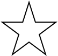 Όλα τα παραπάνω ισχύουν και για το περιβάλλον της πρακτικής άσκησης-μαθητεία που πραγματοποιείται  στην εστία Καρπενησίου από Τρίτη έως Πέμπτη Σε περιπτώσεις σεισμού ή πυρκαγιάς εφαρμόζεται το σχέδιο έκτακτης αποχώρησης των μαθητών από τις τάξεις, όπως αυτό έχει διατυπωθεί και είναι ανηρτημένο στον Πίνακα Οδηγιών του σχολείου. Η πιστή τήρηση του κανονισμού αυτού διασφαλίζει την ομαλή λειτουργία τού σχολείου και προφυλάσσει τους μαθητές από κάθε έκτακτο πιθανό επικίνδυνο συμβάνΟ κανονισμός αυτός σε καμία περίπτωση δεν αντικαθιστά τους ισχύοντες Νόμους  και Υπουργικές Αποφάσεις του κράτους.Ο παραπάνω κανονισμός συντάχθηκε με την σύμφωνη γνώμη των κάτωθι υπογεγραμμένων                Ο  Διευθυντής    ΤΣΙΓΑΡΙΔΑΣ ΔΗΜΗΤΡΗΣ ΠΕ11                                                                              Το εκπαιδευτικό προσωπικό   Αντιδήμαρχος Παιδείας Δήμου Καρπενησίου                   ΕΕΠ,ΕΒΠ                                                                              του  Ε.Ε.Ε.Ε.Κ. ΚΑΡΠΕΝΗΣΙΟΥ:                  ΖΑΛΟΚΩΣΤΑ ΣΟΦΙΑ                         ΓΚΟΥΑΤΣΑ ΚΑΡΜΕΝ  ΠΕ79                                                                                   ΔΑΣΚΑΛΟΠΟΥΛΟΥ  ΕΛΕΝΗ  ΠΕ30   Εκπρόσωπος του Συλλόγου γονέων και                 ΚΑΛΙΩΡΑ ΚΩΝΣΤΑΝΤΙΑ ΕΒΠ Κηδεμόνων   Ε.Ε.Ε.ΕΚ Καρπενησίου                   ΜΑΣΣΟΥ ΜΑΡΙΑ ΠΕ03                                                                                ΚΕΦΑΛΑ ΕΛΕΝΗ ΕΒΠ            ΜΠΑΝΙΑ ΑΝΑΣΤΑΣΙΑ                               ΜΟΥΣΙΩΝΗ ΕΛΕΝΗ  ΠΕ02 ΕΑΕ                                                                                   ΠΑΓΙΑΥΛΑ  ΕΥΑΓΓΕΛΙΑ ΠΕ88.02                                                                                   ΠΑΤΣΙΟΥΡΑ ΑΙΚΑΤΕΡΙΝΗ ΠΕ88.04                                                                                   ΚΟΝΤΑΞΗΣ ΚΩΝΣΤΑΝΤΙΝΟΣ ΠΕ86                                                                                 ΡΟΙΛΟΥ ΒΙΟΛΕΤΑ- ΑΝΝΑ ΠΕ08